Kl. III Temat: Poznajemy zwyczaje związane z Wielkanocą ( Easter).Zrób co potrafisz.Zapoznaj się z materiałem na str. 71 w podręcznikuNarysuj koszyk wielkanocny i podpisz: Easter basketZrób ćw. 1 i 2 str. 82 w zeszycie ćwiczeńVERY HAPPY EASTER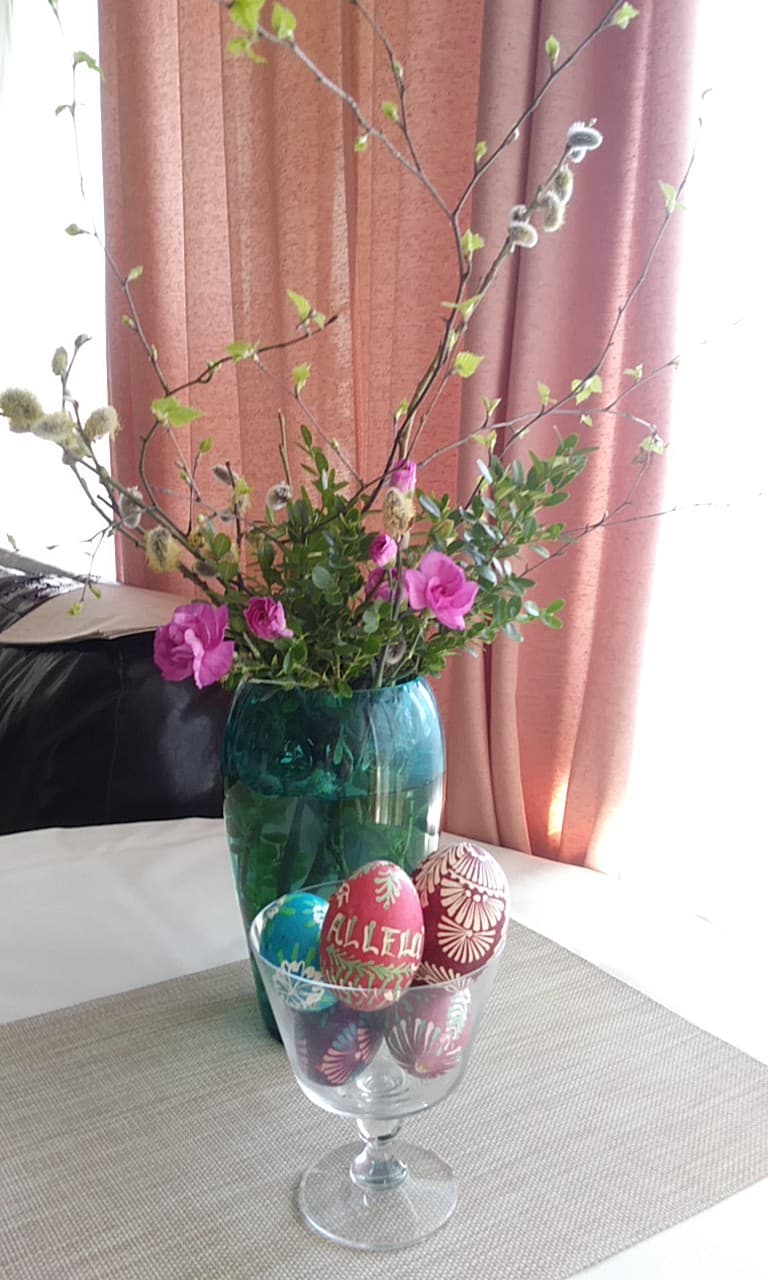 CZĘŚĆ EXTRA – EASTER TIME ( Wielkanoc- dla chętnych )  08.04.2020  –FILMIKI NA FERIE ( Jeśli coś obejrzycie, zapiszcie w zeszycie datę, tytuł i przyznajcie filmikowi swoje gwiazdki *  ( od 1 do 5) https://www.youtube.com/watch?v=8irSFvoyLHQ  ( dla kl. III i IV )https://en.islcollective.com/video-lessons/easter-britain ( Wielkanoc w Anglii-dla wszystkich może być wersja z quizem i bez quizu )https://en.islcollective.com/video-lessons/easter-egg-thieves ( IV-VIII)https://en.islcollective.com/video-lessons/emotions-emoji ( VI-VIII)https://en.islcollective.com/video-lessons/predict-what-mr-bean-will-do ( VII-VIII)